FORMULAREFormularul – 1 Declarație privind neîncadrarea în situaţii potenţial generatoare de conflict de intereseFormularul  – 2	 Formular de ofertă (propunerea financiară) pentru atribuirea  contractuluiFormularul  – 3	 Centralizator de preţuriFormularul – 4	Propunere tehnică pentru atribuirea contractuluiFORMULARUL nr. 1Declarație privind neîncadrarea în situaţii potenţial generatoare de conflict de intereseSubsemnatul(a),............................................................ (denumirea, numele operatorului economic), în calitate de ofertant / ofertant asociat / subcontractant /terţ susţinător la procedura de .................................................... (se menţionează procedura) pentru atribuirea contractului de achiziţie publică având ca obiect ............................................. (denumire produse şi codul CPV), la data de ................................... (zi/lună/an), organizată de Universitatea „Dunărea de Jos” din Galați, declar pe proprie răspundere că  nu mă aflu în următoarele situații care ar putea duce la apariţia unui conflict de interese:a) participarea în procesul de verificare/evaluare a solicitărilor de participare/ofertelor a persoanelor care deţin părţi sociale, părţi de interes, acţiuni din capitalul subscris al unuia dintre ofertanţi/candidaţi, terţi susţinători sau subcontractanţi propuşi ori a persoanelor care fac parte din consiliul de administraţie/organul de conducere sau de supervizare a unuia dintre ofertanţi/candidaţi, terţi susţinători ori subcontractanţi propuşi; b) participarea în procesul de verificare/evaluare a solicitărilor de participare/ofertelor a unei persoane care este soţ/soţie, rudă sau afin, până la gradul al doilea inclusiv, cu persoane care fac parte din consiliul de administraţie/organul de conducere sau de supervizare a unuia dintre ofertanţi/candidaţi, terţi susţinători ori subcontractanţi propuşi; c) participarea în procesul de verificare/evaluare a solicitărilor de participare/ofertelor a unei persoane despre care se constată sau cu privire la care există indicii rezonabile/informaţii concrete că poate avea, direct ori indirect, un interes personal, financiar, economic sau de altă natură, ori se află într-o altă situaţie de natură să îi afecteze independenţa şi imparţialitatea pe parcursul procesului de evaluare; d) situaţia în care ofertantul individual/ofertantul asociat/candidatul/subcontractantul propus/terţul susţinător are drept membri în cadrul consiliului de administraţie/organului de conducere sau de supervizare şi/sau are acţionari ori asociaţi semnificativi persoane care sunt soţ/soţie, rudă sau afin până la gradul al doilea inclusiv ori care se află în relaţii comerciale cu persoane cu funcţii de decizie în cadrul autorităţii contractante sau al furnizorului de servicii de achiziţie implicat în procedura de atribuire; e) situaţia în care ofertantul/candidatul a nominalizat printre principalele persoane desemnate pentru executarea contractului persoane care sunt soţ/soţie, rudă sau afin până la gradul al doilea inclusiv ori care se află în relaţii comerciale cu persoane cu funcţii de decizie în cadrul autorităţii contractante sau al furnizorului de servicii de achiziţie implicat în procedura de atribuire.În sensul dispoziţiilor de la lit. d), prin acţionar sau asociat semnificativ se înţelege persoana care exercită drepturi aferente unor acţiuni care, cumulate, reprezintă cel puţin 10% din capitalul social sau îi conferă deţinătorului cel puţin 10% din totalul drepturilor de vot în adunarea generală.Subsemnatul, ………………. declar că informaţiile furnizate sunt complete şi corecte în fiecare detaliu şi înteleg că autoritatea contractantă are dreptul de a solicita, în scopul verificării şi confirmării declaraţiilor orice documente doveditoare de care dispunem.Înţeleg că în cazul în care această declaraţie nu este conformă cu realitatea sunt pasibil de încalcarea prevederilor legislaţiei penale privind falsul în declaraţii. Semnătura ofertantului sau a reprezentantului ofertantului                    .....................................................Numele  şi prenumele semnatarului				        .....................................................Capacitate de semnătura					        .....................................................Detalii despre ofertant Numele ofertantului  						        .....................................................Ţara de reşedinţă					                     .....................................................Adresa								        .....................................................Adresa de corespondenţă (dacă este diferită)	                                  .....................................................Adresa de e-mail                                                                                    .....................................................Telefon / Fax							        .....................................................Data 							                     .....................................................FORMULARUL nr. 2OFERTANTUL__________________   (denumirea/numele)FORMULAR DE OFERTĂCătre ....................................................................................................                     (denumirea autorității contractante și adresa completă)    Domnilor,    1. Examinând documentația de atribuire, subsemnații, reprezentanți ai ofertantului _______________________________               , (denumirea/numele ofertantului)     ne oferim ca, în conformitate cu prevederile și cerințele cuprinse în documentația mai sus menționată, să livrăm ,……………………………………………………………………………………….…pentru suma de ________________________ lei, (suma în litere și în cifre)                                                    la care se adaugă taxa pe valoarea adaugată în valoare de ______________________  lei (suma în litere și în cifre)    2. Ne angajăm ca, în cazul în care oferta noastră este stabilită câștigătoare, să terminăm livrarea produselor în conformitate cu specificaţiile din caietul de sarcini în _______ (perioada în litere si în cifre).                      3. Ne angajăm să menținem această ofertă valabilă pentru o durată de______________ zile, respectiv până la data de __________________(durata în litere si în cifre)                                                                                                (ziua/luna/anul) și ea va rămâne obligatorie pentru noi și poate fi acceptată oricând înainte de expirarea perioadei de valabilitate.    4. Până la încheierea și semnarea contractului de achiziție publică această ofertă, împreună cu comunicarea transmisă de dumneavoastră, prin care oferta noastră este stabilită câștigătoare, vor constitui un contract angajant între noi.    5. Întelegem că nu sunteți obligați să acceptați oferta cu cel mai scăzut preț sau orice altă ofertă pe care o puteți primi.Data _____/_____/__________________, în calitate de _____________________, legal autorizat sa semnez                        (semnatura)oferta pentru și în numele ____________________________________.                                                       (denumirea/numele ofertantului)FORMULARUL nr. 3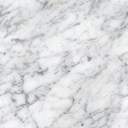 Operator Economic..........................(denumirea)CENTRALIZATOR DE PREŢURI Se va oferta tot pachetul. Nu se acceptă oferte parțiale în cadrul pachetului și nici oferte alternative.Semnătura ofertantului sau a reprezentantului ofertantului                    .....................................................Numele  şi prenumele semnatarului				        .....................................................Capacitate de semnătura					        .....................................................Detalii despre ofertant Numele ofertantului  						        .....................................................Ţara de reşedinţă					                    .....................................................Adresa								        .....................................................Adresa de corespondenţă (dacă este diferită)			        .....................................................Adresa de e-mail                                                                                    .....................................................Telefon / Fax							        .....................................................Data 						                                 .....................................................FORMULARUL nr. 4OFERTANTUL__________________   (denumirea/numele)PROPUNERE TEHNICĂSemnătura ofertantului sau a reprezentantului ofertantului                    .....................................................Numele  şi prenumele semnatarului				        .....................................................Capacitate de semnătura					        .....................................................Detalii despre ofertant Numele ofertantului  						        .....................................................Ţara de reşedinţă					                    .....................................................Adresa								        .....................................................Adresa de corespondenţă (dacă este diferită)			        .....................................................Adresa de e-mail                                                                                    .....................................................Telefon / Fax							        .....................................................Data 							                    ....................................................Nr. crt.Denumirea produsuluiValoare estimată totalăRON fără TVAUMCantitatea solicitatăU.MPreț unitar RON fără TVAPreț total RONfără TVA0123456=4*51Macara radio control cu acumulatori252buc1se completează de către ofertantse completează de către ofertantTOTAL ---se completează de către ofertantNr.crt.Cerinţe autoritate contractantăPROPUNERE TEHNICĂ OFERTANT1Macara radio control cu acumulatoriCaracteristici:Scara : 1 :14Dimensiuni : aprox. 26.5 x 17 x 16.5 cmGreutate : aprox.  3 kgMateriale utilizate : metal și ABSNumăr de canale : 15Direcții de deplasare : înainte, înapoi, stânga, dreapta, ridică și coboară braț, rotire 680 gradeFrecvența : 2, 5 GHzSursa de alimentare a modelului : Bateria 7.2V 400Mah Nich SMSursa de alimentare a telecomenzii : 2 x baterie AA (nu sunt incluse în set)Garanție : 12 luniModel orientativ :se completează de către ofertant